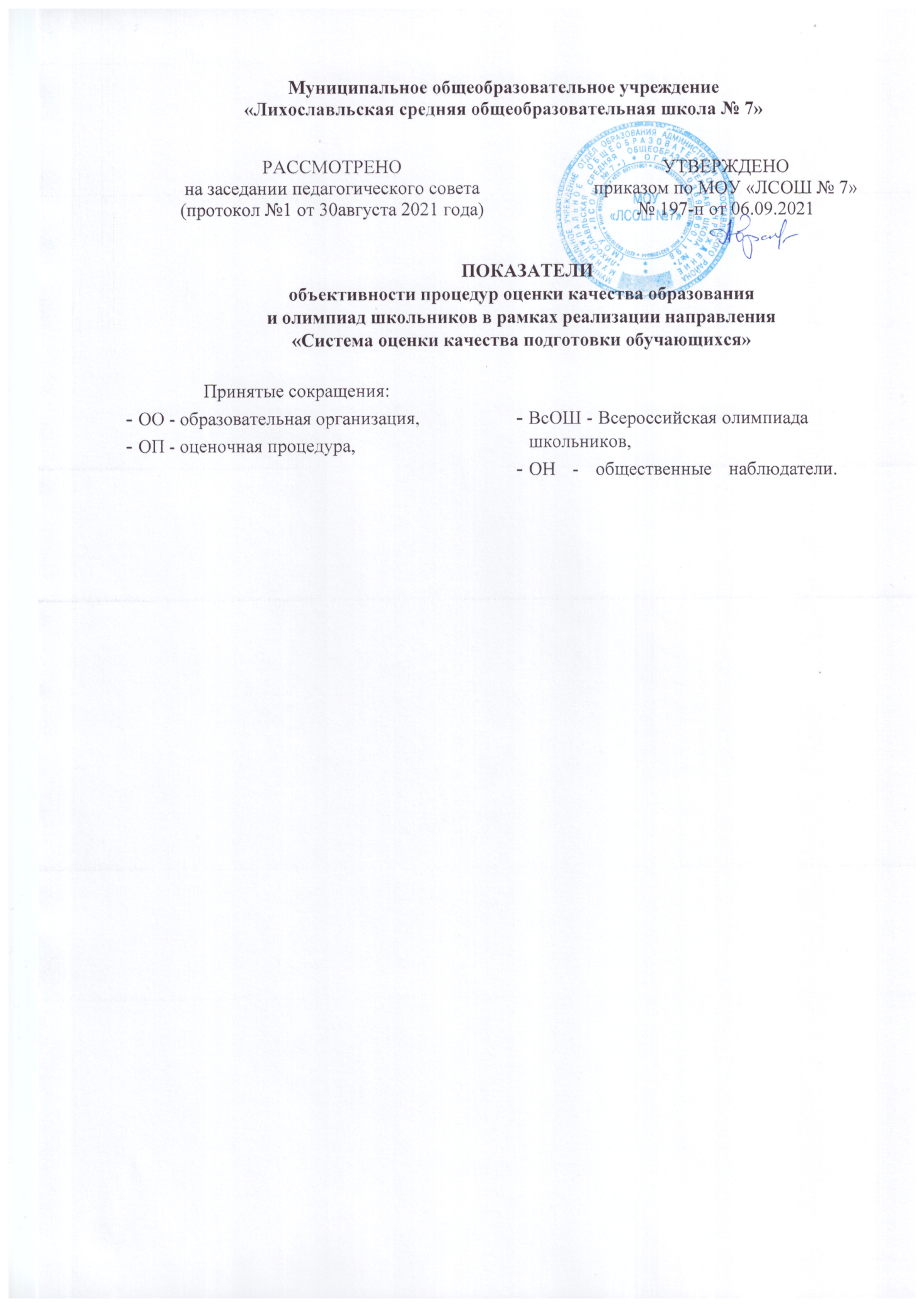 Примечание:При многодневности оценочных процедур либо мониторинге периода с несколькими оценочными процедурами берется среднеарифметическое значение показателя:для муниципального уровня - позиции № 5, 6, 7, 9, 10;для уровня ОО - позиции № 6, 7, 8.Методика анализаОценка обеспечения объективности процедур оценки качества образования и олимпиад школьников проводится в соответствии с установленными критериями.Для каждого индикатора устанавливается максимально возможное значение.В случае если индикатор имеет негативную окраску, то присвоение баллов осуществляется в обратном порядке.В	вопросах,	в	которых	предусмотрены	варианты	ответа	«да/нет» максимальный балл индикатору присваивается при ответе «да», 0 баллов - при ответе«нет».Значение	показателя	рассчитывается	методом	суммирования индивидуальных значений индикаторов.Итоговый расчет осуществляется на основании границ сумм баллов: Для муниципального уровня:Для уровня ООПри проведении оценки могут быть выявлены показатели, приводящие к негативным последствиям для отдельных категорий участников образовательных отношений и, как следствие, для системы образования, а также неэффективные показатели, мониторинг которых не приведёт к совершенствованию системы образования. Кроме того, такие показатели стимулируют к необъективному оцениванию образовательных результатов обучающихся, демотивируют руководителей ОО и педагогов и т.д.Пример:использование результатов оценочных процедур для рейтингования ОО, (по среднему баллу, по отметкам);рейтингование ОО по проценту обучающихся, получивших «4» и «5» по результатам ВПР (или другой оценочной процедуры);выделение лидеров и аутсайдеров среди органов местного самоуправления муниципальных районов и городских округов в сфере образования по результатам ВПР.В случае, если на муниципальном уровне проведение данного анализа проводится на основании ранее утвержденного пакета документов, при наличии таких неэффективных показателей и показателей, приводящих к негативным последствиям, от их применения необходимо отказаться.№п/п№п/ппоказательколичество балловколичество балловМуниципальный уровеньМуниципальный уровеньМуниципальный уровеньМуниципальный уровеньМуниципальный уровень1.Наличие принятых организационных документов (об утверждении ответственных, порядка, регламентов, плановподготовки к проведению и пр.) по проведению:Наличие принятых организационных документов (об утверждении ответственных, порядка, регламентов, плановподготовки к проведению и пр.) по проведению:Наличие принятых организационных документов (об утверждении ответственных, порядка, регламентов, плановподготовки к проведению и пр.) по проведению:Х1.1.ОП	федерального,	регионального	и муниципального уровней.ОП	федерального,	регионального	и муниципального уровней.ОП	федерального,	регионального	и муниципального уровней.2 балла - по всем процедурам1 балл - по одной процедуре0 баллов - отсутствие приказов1.2.ВсОШ (муниципальный уровень) и муниципальных олимпиад школьников.ВсОШ (муниципальный уровень) и муниципальных олимпиад школьников.ВсОШ (муниципальный уровень) и муниципальных олимпиад школьников.1 балл – документы есть0 баллов – документов нет2.Наличие	принятых	организационныхдокументов по обеспечению объективности ОП и олимпиад школьников.Наличие	принятых	организационныхдокументов по обеспечению объективности ОП и олимпиад школьников.Наличие	принятых	организационныхдокументов по обеспечению объективности ОП и олимпиад школьников.1 балл - документ есть0 баллов - документа нет3.Наличие системы подготовки ОН за процедурами оценки качества образования и олимпиад школьников.Наличие системы подготовки ОН за процедурами оценки качества образования и олимпиад школьников.Наличие системы подготовки ОН за процедурами оценки качества образования и олимпиад школьников.1 балл - система есть0 баллов - системы нет4.Наличие графика выходов ОН в ОО длясуществления наблюдения за проведением ОП и олимпиады школьников (с указанием сроков, ФИО и ОО).Наличие графика выходов ОН в ОО длясуществления наблюдения за проведением ОП и олимпиады школьников (с указанием сроков, ФИО и ОО).Наличие графика выходов ОН в ОО длясуществления наблюдения за проведением ОП и олимпиады школьников (с указанием сроков, ФИО и ОО).1 балл - график есть0 баллов - графика нет5.Охват ОО общественным наблюдением (процентное соотношение количества ОО, вОхват ОО общественным наблюдением (процентное соотношение количества ОО, вОхват ОО общественным наблюдением (процентное соотношение количества ОО, вот 90 до 100% -2 баллаот 70 до 89% -1 баллкоторых в день проведения ОП осуществлялось общественное наблюдение, к общему количеству ОО,принимавших участие в оценочной процедуре).до 69% - 0баллов6.Эффективность общественного наблюдения аличие нарушений порядка проведения ОП и олимпиад школьников по итогам общественного наблюдения, отражаемых в протоколе общественного наблюдения).1 балл – нарушений нет0 баллов – нарушения есть7.Активность общественного наблюдения (процентное соотношение количества ОН, фактически явившихся в ОО в день проведения ОП и олимпиады школьников, к общему количеству запланированных кучастию ОН).от 90 до100% - 2 баллаот 70 до 89%- 1 баллдо 69% - 0баллов8.Наличие разработанных на муниципальном уровне рекомендаций для ОО по обеспечению объективности ОП и олимпиад школьников.1 балл - рекомендации есть0 баллов - рекомендаций нет9.Охват видеонаблюдением (за исключением ЕГЭ и ОГЭ) аудиторий проведения и проверки работучастников, обеспечивающим возможность записи и просмотра (процентное соотношение количества аудиторий, охваченных видеонаблюдением в день проведения, к общему количеству аудиторий, задействованных в мероприятии).от 90 до100% - 2 баллаот 70 до 89%- 1 баллдо 69% - 0баллов10.Наличие информационной (аналитической)правки о результатах обеспечения в ОО объективности П и ВсОШ по муниципальному образованию (в разрезеОО).2 балла - по езультатам каждойОП1 балл - по результатам 1ОП0 баллов - анализа нет11.Проверка работ участников ОП и ВсОШ осуществляется муниципальной комиссией.1 балл - да0 баллов - нет12.Проводится выборочная перепроверка работ частников ОП и олимпиад школьников муниципальнойкомиссией.1 балл - да 0 баллов - нет13.Наличие информационной (аналитической) справки о результатах ОП и олимпиад школьников помуниципальному образованию (в разрезе ОО).2 балла - по езультатам каждойОП1 балл - по результатам 1ОП0 баллов - анализа нет14.Наличие адресных рекомендаций для ОО по2 балла - порезультатамповышению объективности ОП и олимпиад школьников.нескольких ОП1 балл - по результатам 1ОП0 баллов - рекомендаций нет15.Наличие в муниципальном образовании ОО с«низким» уровнем объективности проведенияОП.1 балл - нет 0 баллов -есть16.Наличие в муниципальном образовании ОО с ыявленными признаками необъективности результатовОП.2 балла - нет 0 баллов -есть17.тнНаличие организованной профилактической работы с ОО, показавшими «низкий» и «средний»уровень объективности проведения ОП.	тн2 балла - в ошении субъектов обоих уровней1 балл - в ошении субъектов одного уровня0 баллов -мер нет18.Наличие организованной профилактической работы с ОО с выявленными признакаминеобъективности результатов ОП.1 балл - да 0 баллов - нет19.Наличие мероприятий по выявлению, бобщению и распространению передового опыта ОО пообеспечению объективности ОП.1 балл - 2 и олее мероприятий вгод0 баллов -енее 2 мероприятий в год20.Наличие мероприятий по формированию позитивного отношения участников образовательных отношений к объективности ОП и объективной оценке образовательных результатов и олимпиад школьников.1 балл - 2 и олее мероприятий вгод0 баллов -енее 2 мероприятий в годИтого максимальный балл30 балловУровень образовательных организацийУровень образовательных организацийУровень образовательных организаций1.Наличие локальных документов (об утверждении тветственных, порядка, регламентов, планов подготовки и пр.) по проведению внутришкольных ОП и олимпиадшкольников.2 балла - по всем процедурам1 балл - по 1 процедуре0 баллов - отсутствиедокументов2.Наличие локальных документов об обеспечении бъективности процедур оценки качества образования иолимпиад школьников, предусматривающего редварительное коллегиальное обсуждение подходов к оцениванию.1 балл - документ есть0 баллов - документа нет3.Наличие в ОО принятых (утвержденных) прозрачных критериев внутришкольного и итоговогооценивания.1 балл - документ есть0 баллов - документа нет4.Наличие внутришкольной системы подготовки ОН за процедурами оценки качества образования иВсОШ.1 балл - система есть0 баллов - системы нет5.Наличие графика выходов ОН на наблюдение за роведением процедуры оценки качества образования иолимпиад школьников с указанием сроков.1 балл - график есть0 баллов - графика нет6.Эффективность общественного наблюдения наличие нарушений порядка проведения процедур ОП иолимпиад школьников по итогам общественного наблюдения, предусмотренных протоколом общественного наблюдения).1 балл - нет 0 баллов -есть7.Активность общественного наблюдения (процентное соотношение количества ОН, фактическиявившихся в день проведения ОП и олимпиады кольников, к общему количеству запланированных ОНпо данной ОО).от 90 до100% - 2 баллаот 70 до 89%- 1 баллдо 70% - 0баллов8.Отсутствие ситуации конфликта интересов в отношении учителей и ОН из числа родителей.1 балл -онфликта интересов нет0 баллов - онфликт интересовесть9.Наличие информационной (аналитической)правки о результатах обеспечения в ОО объективности процедур оценки качества образования и ВсОШ.1 балл - справка есть0 баллов - справки нет10.изПроверка работ участников ОП и олимпиад школьников осуществляется комиссией ОО, состоящейпедагогов, не работающих в классе, работы которогопроверяются.1 балл - да 0 баллов - нет11.Наличие информационной (аналитической) справки о результатах процедур оценки качестваобразования и ВсОШ в ОО.1 балл - справка есть0 баллов - справки нет12.Наличие плана мероприятий по повышению объективности оценки качества образования и ВсОШ вОО.1 балл - план есть0 баллов - плана нет13.Наличие	самостоятельно разработанных процедур общественной экспертизыкачества образования в ОО.1 балл - да 0 баллов - нет14.Участие ОО в мероприятиях по выявлению, обобщению и распространению собственного2 балла - 2 и олее мероприятий вгод№п/ппоказательколичествобалловпередового опыта по повышению качества беспечения объективности проведения ОП и олимпиадшкольников.1 балл - 1 мероприятие в год0 баллов - мероприятий нет15.Наличие в ОО положительной динамики овышения объективности ОП и олимпиад школьников,их результатов (глубина 3 года).1 балл - да 0 баллов - нет16.Реализация программ помощи учителям, имеющим профессиональные проблемы и дефициты в асти оценивания результатов обучающихся (повышениеквалификации, внутришкольное обучение и самообразование, другое).1 балл - да 0 баллов - нет17.Проведение внутришкольной аналитической работы с результатами ОП и олимпиад школьников.1 балл - да 0 баллов - нет18.Наличие мероприятий по формированию позитивного отношения обучающихся ОО кобъективности ОП и объективной оценке результатов ОП и олимпиад школьников.1 балл - наличие 2 и болеемероприятий0 баллов -енее 2 мероприятий19.бъНаличие мероприятий по формированию озитивного отношения родительской общественности кективности ОП и объективной оценке результатов ОП и олимпиад школьников.1 балл - наличие 2 и болеемероприятий0 баллов -енее 2 мероприятийИтого максимальный балл22 баллаИтоговое	количествобалловУровень объективности оценочных процедур30 - 25высокий24 – 18средний17 – 0низкийИтоговое	количествобалловУровень объективности оценочных процедур22 - 19высокий18 – 14средний13 – 0низкий